一年级数学学习习惯要求一中心小学    一年级数学备课组上课能专心听讲，积极思考，大胆发言，态度大方，声音响亮。能按要求摆放、使用学具。知道当天学习的内容在数学书的哪一页上，能主动向家长复述。读写姿势正确，主动使用垫板、直尺。认真、规范书写，字迹端正、簿本整洁、格式规范。竖式计算、连线等用尺划线。按时、认真完成作业，有错误能及时订正并给老师批改。会与同学讨论交流学习上的问题，不懂就问。第一册第二册单元内容具体要求第一单元10以内的数几个与第几个标出左右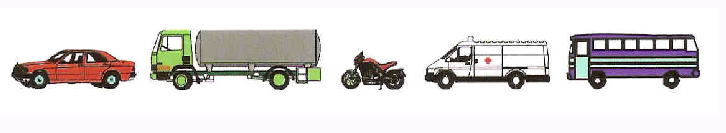 第二单元10以内数的加减法加法（合并）大虎有2只，小虎有4只，合在一起共有几只老虎？第二单元10以内数的加减法加法（添加）原来车上有3人，后来又上来了1人，现在共有几人？第二单元10以内数的加减法减法（求剩余）原来车上有4人，后来有1人下车了，现在还剩几人？第二单元10以内数的加减法减法（求部分）共有8个小朋友，其中男生有3人，女生有几人？第二单元10以内数的加减法数射线（加法）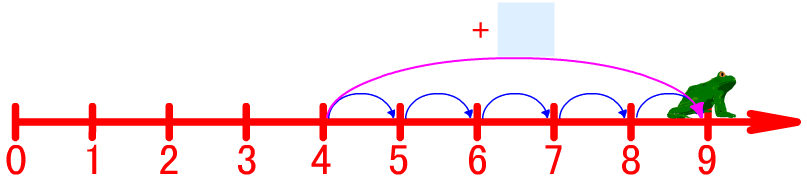 从4开始，向右5格，跳到了9。4＋5＝9第二单元10以内数的加减法数射线（减法）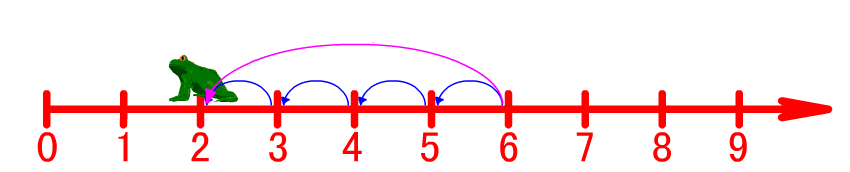 从6开始，向左4格，跳到了26－4＝2第三单元20以内数的加减法连加、连减、加减混合2＋3＋1＝6       6－2－1＝3       2＋4－3＝3       6－4＋1＝3  5                4                 6                2讲讲算算火车上原来有13个儿童，后来有4个下车，现在车上还剩几（个）儿童？
条件是：火车上原来有13个儿童，后来有4个下车。问题是：现在车上还剩几个儿童？
数量关系：原来的人数－下车的人数＝还剩的人数算式：    13－4＝9（个）
          答：现在车上还剩9个儿童。第四单元整理与提高比较4＋66＋3  10     9单元内容具体要求第一单元复习与提高比一比6＋＜11   9第二单元100以内数的认识人民币5050               4元30角
                                   3元 第四单元100以内数的加减法两位数的进位加法38＋24＝62     38＋ 24        62两位数的退位减法72－35＝7     ·     72   －35      7